Name: 
Address: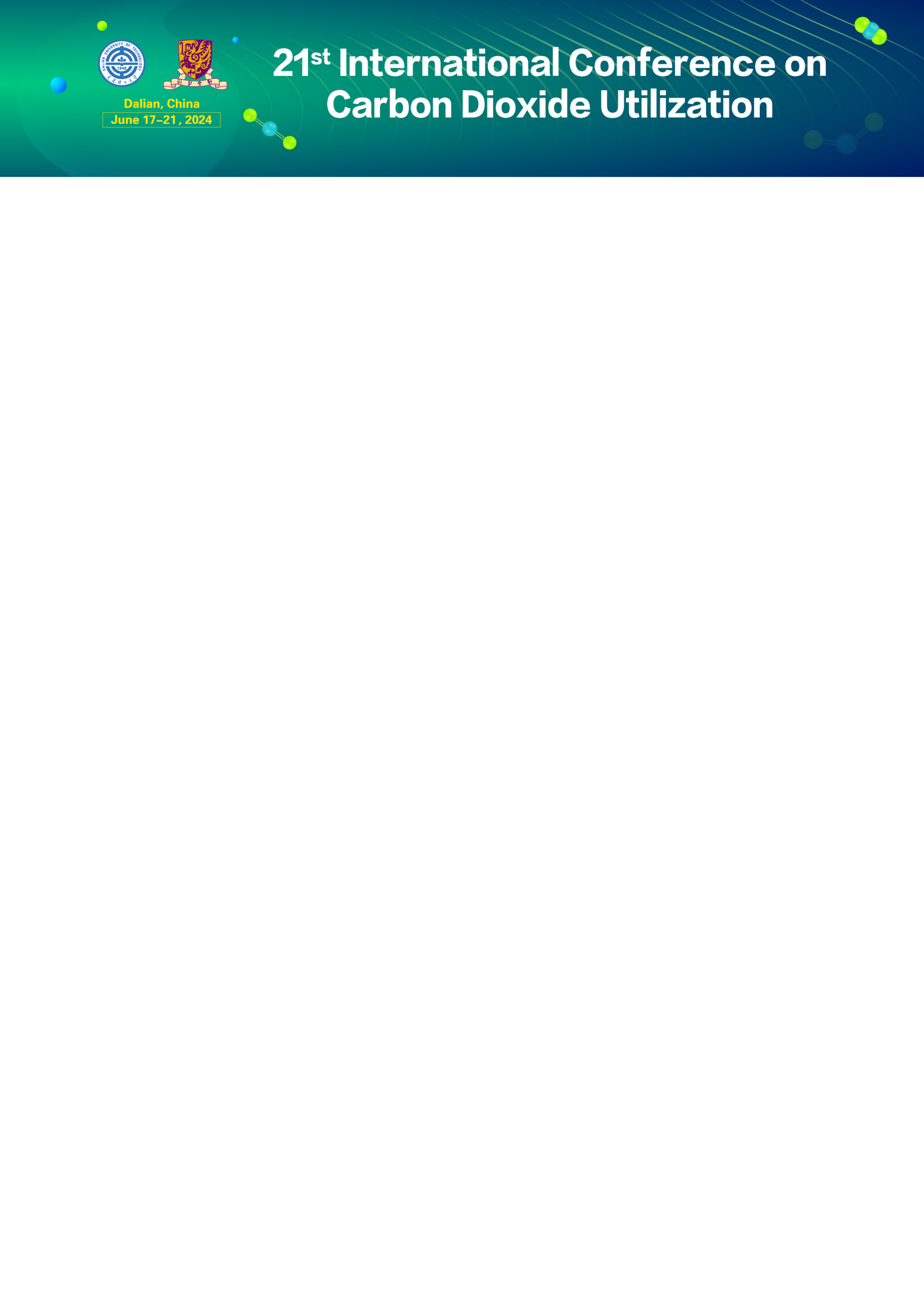 E-mail: Phone: Invitation Letter Dear NAME, Greetings from the 21st International Conference on Carbon Dioxide Utilization (ICCDU 2024)! On behalf of the International Scientific Committee, it is my pleasure to invite you to join us on June 17-21 in Dalian, China, to present the results of your research on THE TOPIC. The conference aims in gathering renowned Scientists, Professors, and Research professionals across the globe under a single roof, where they discuss the research, achievements, and advancements in the field. Your participation and support are essential to the success of the conference. And we believe your participation will bring more value to the conference. For more information check our website: https://iccdu2024.scimeeting.cn/en/web/index/We have selected seven theme topics as the focus for this Conference: ▶Thermal catalytic conversion of CO2▶ Photochemical, electrochemical, plasma induced CO2 conversion▶ Homogeneous CO2 Conversion▶ Biotechnological routes for CO2 conversion▶ CO2 capture and storage▶ CO2 mineralization and non-chemical utilization▶ Policies, strategies, carbon budget, environmental and social aspectsKindly let us know your acceptance so that we will include your name in the scientific program. Looking forward to meeting you in Dalian, China in June 2024. Best regards,Xinwen Guo 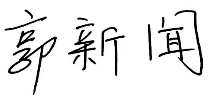 Conference Chair for ICCDU 2024School of Chemical EngineeringDalian University of TechnologyE-mail: guoxw@dlut.edu.cnPhone: +86 186 4114 3913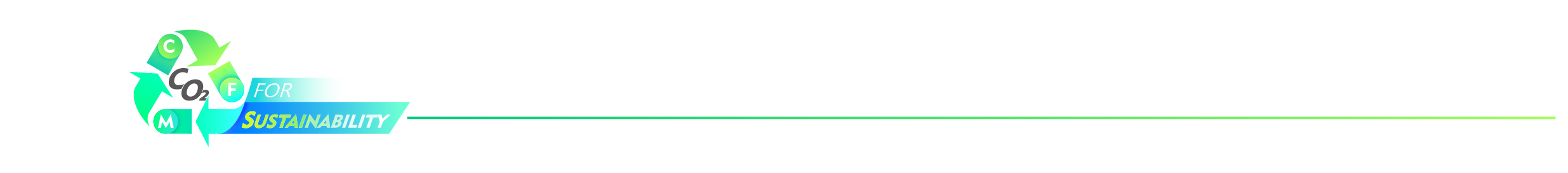 